ДЕСЯТЫЙ  КЮ /ЖЕЛТЫЙ ПОЯС +ОДНА ОРАНЖЕВАЯ ПОЛОСКА/ Условия, необходимые для допуска к сдаче экзамена:  минимум 20 дней  практикиДЕСЯТЫЙ  КЮ /ЖЕЛТЫЙ ПОЯС +ОДНА ОРАНЖЕВАЯ ПОЛОСКА/ Условия, необходимые для допуска к сдаче экзамена:  минимум 20 дней  практикиУпражнения10-I Кю10-I КюХанми- Миги ханми - правосторонняя стойка
- Хидари ханми - левосторонняя стойка- Миги ханми - правосторонняя стойка
- Хидари ханми - левосторонняя стойкаАси- Кайтен - вращение - Цуги-аси - приставной шаг вперёд с впередистоящей ноги - Окури-аси - сопровождающий шаг - Кайтен - вращение - Цуги-аси - приставной шаг вперёд с впередистоящей ноги - Окури-аси - сопровождающий шаг Сикко- Маэ сикко - передвижение на коленях вперед- Маэ сикко - передвижение на коленях впередУкэми- Уширо хантен укеми - перекат на спину со сменой стойки- Уширо хантен укеми - перекат на спину со сменой стойкиФизподготовка- отжимание 3 раза
- пресс 5 раз- приседания 5 раз- подтягивание на турнике 1 раз- отжимание 3 раза
- пресс 5 раз- приседания 5 раз- подтягивание на турнике 1 разСчет0 – ЗЕРО1 – ИТ(Ч)И2 – НИ3 – САН4 – ЁН (СИ)5 – ГОСлова и фразы к теме- АСИ - ШАГ- МИГИ - ПРАВЫЙ- ХИДАРИ - ЛЕВЫЙ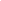 - МАЭ - ЛИЦЕВОЙ, ПЕРЕДНИЙ, ВПЕРЕД, ВПЕРЕДИ- СИККО - ПЕРЕДВИЖЕНИЕ НА КОЛЕНЯХ- УКЭМИ -  СТРАХОВКА- ХАНМИ (КАМАЭ) - СТОЙКИСлова и фразы к теме- АСИ - ШАГ- МИГИ - ПРАВЫЙ- ХИДАРИ - ЛЕВЫЙ- МАЭ - ЛИЦЕВОЙ, ПЕРЕДНИЙ, ВПЕРЕД, ВПЕРЕДИ- СИККО - ПЕРЕДВИЖЕНИЕ НА КОЛЕНЯХ- УКЭМИ -  СТРАХОВКА- ХАНМИ (КАМАЭ) - СТОЙКИДЕСЯТЫЙ  КЮ /ЖЕЛТЫЙ ПОЯС + ДВЕ ОРАНЖЕВЫЕ ПОЛОСКИ / Условия, необходимые для допуска к сдаче экзамена:  минимум 30 дней практики,  после получения степени 10-I КЮДЕСЯТЫЙ  КЮ /ЖЕЛТЫЙ ПОЯС + ДВЕ ОРАНЖЕВЫЕ ПОЛОСКИ / Условия, необходимые для допуска к сдаче экзамена:  минимум 30 дней практики,  после получения степени 10-I КЮУпражнения10-II Кю10-II Кю10-II КюХанми- Миги ханми - правосторонняя стойка
- Хидари ханми - левосторонняя стойка- Миги ханми - правосторонняя стойка
- Хидари ханми - левосторонняя стойка- Миги ханми - правосторонняя стойка
- Хидари ханми - левосторонняя стойкаАси- Кайтен - вращение - Цуги-аси - приставной шаг вперёд с впередистоящей ноги - Окури-аси - сопровождающий шаг - Аюми-аси - передвижение попеременным шагом- Кайтен - вращение - Цуги-аси - приставной шаг вперёд с впередистоящей ноги - Окури-аси - сопровождающий шаг - Аюми-аси - передвижение попеременным шагом- Кайтен - вращение - Цуги-аси - приставной шаг вперёд с впередистоящей ноги - Окури-аси - сопровождающий шаг - Аюми-аси - передвижение попеременным шагомСикко- Маэ сикко - передвижение на коленях вперед- Маэ сикко - передвижение на коленях вперед- Маэ сикко - передвижение на коленях впередУкэми - Уширо хантен укеми - перекат на спину со сменой стойки- Маэ укэми - страховка вперед (с колен)- Уширо хантен укеми - перекат на спину со сменой стойки- Маэ укэми - страховка вперед (с колен)- Уширо хантен укеми - перекат на спину со сменой стойки- Маэ укэми - страховка вперед (с колен)Физподготовка- отжимание 5 раз
- пресс 7 раз- приседания 7 раз- подтягивание на турнике 2 раза- отжимание 5 раз
- пресс 7 раз- приседания 7 раз- подтягивание на турнике 2 раза- отжимание 5 раз
- пресс 7 раз- приседания 7 раз- подтягивание на турнике 2 разаСчет0 – ЗЕРО                 1 – ИТ(Ч)И              2 – НИ                    3 – САН                  4 – СИ                    5 – ГО6 – РОКУ7 – СИТИ8 – ХАТИ9 – КЮ10 – ДЗЮСлова и фразы к теме- АСИ - ШАГ- МИГИ - ПРАВЫЙ- ХИДАРИ - ЛЕВЫЙ- МАЭ - ЛИЦЕВОЙ, ПЕРЕДНИЙ, ВПЕРЕД, ВПЕРЕДИ- СИККО - ПЕРЕДВИЖЕНИЕ НА КОЛЕНЯХ- УКЭМИ -  СТРАХОВКА- ХАНМИ (КАМАЭ) - СТОЙКИ- АЙХАНМИ - ОДНОИМЁННАЯ ПОЗИЦИЯ- КАТАТЭ ДОРИ - ЗАХВАТ ЗАПЯСТЬЯ  - РЁТЭ ДОРИ - ЗАХВАТ ДВУХ РУК ПАРТНЁРА СПЕРЕДИ- УКЭ (СЭМЭ) – АТАКУЮЩИЙСлова и фразы к теме- АСИ - ШАГ- МИГИ - ПРАВЫЙ- ХИДАРИ - ЛЕВЫЙ- МАЭ - ЛИЦЕВОЙ, ПЕРЕДНИЙ, ВПЕРЕД, ВПЕРЕДИ- СИККО - ПЕРЕДВИЖЕНИЕ НА КОЛЕНЯХ- УКЭМИ -  СТРАХОВКА- ХАНМИ (КАМАЭ) - СТОЙКИ- АЙХАНМИ - ОДНОИМЁННАЯ ПОЗИЦИЯ- КАТАТЭ ДОРИ - ЗАХВАТ ЗАПЯСТЬЯ  - РЁТЭ ДОРИ - ЗАХВАТ ДВУХ РУК ПАРТНЁРА СПЕРЕДИ- УКЭ (СЭМЭ) – АТАКУЮЩИЙСлова и фразы к теме- АСИ - ШАГ- МИГИ - ПРАВЫЙ- ХИДАРИ - ЛЕВЫЙ- МАЭ - ЛИЦЕВОЙ, ПЕРЕДНИЙ, ВПЕРЕД, ВПЕРЕДИ- СИККО - ПЕРЕДВИЖЕНИЕ НА КОЛЕНЯХ- УКЭМИ -  СТРАХОВКА- ХАНМИ (КАМАЭ) - СТОЙКИ- АЙХАНМИ - ОДНОИМЁННАЯ ПОЗИЦИЯ- КАТАТЭ ДОРИ - ЗАХВАТ ЗАПЯСТЬЯ  - РЁТЭ ДОРИ - ЗАХВАТ ДВУХ РУК ПАРТНЁРА СПЕРЕДИ- УКЭ (СЭМЭ) – АТАКУЮЩИЙ